Г Р О Д Н Е Н С К И Й	Г О С У Д А Р С Т В Е Н Н Ы Й	У Н И В Е Р С И Т Е Т И М Е Н И	Я Н К И	К У П А Л Ы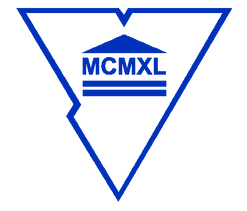 P R O F -К А Н И К У Л ЫВ Е С Е Н Н И ЙС Е З О Н2 5 - 3 0	М А Р Т А2 0 2 4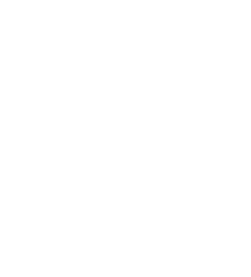 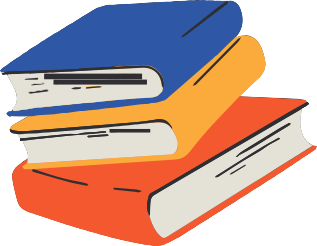 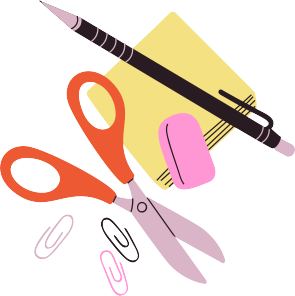 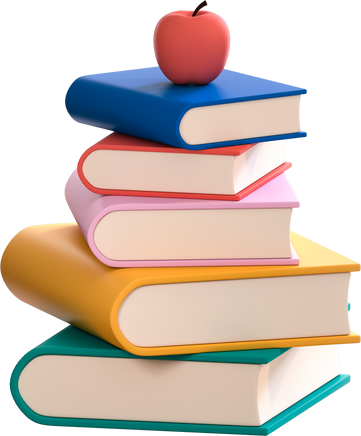 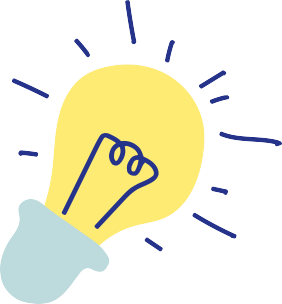 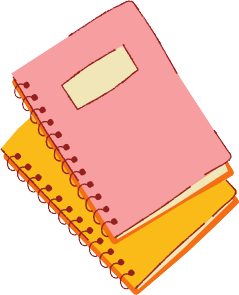 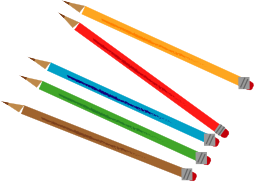 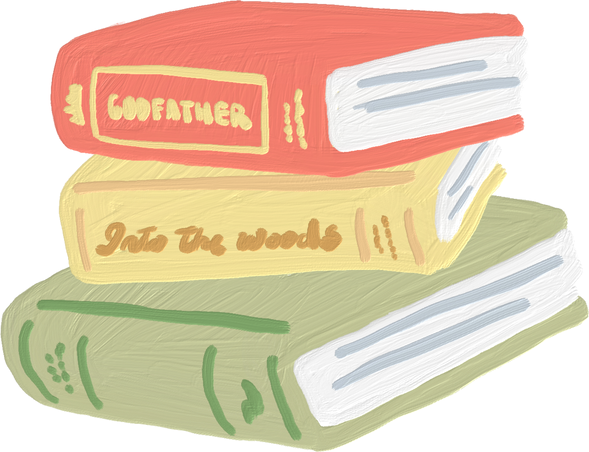 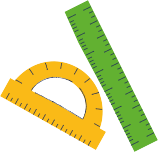 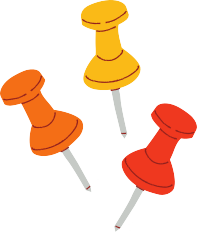 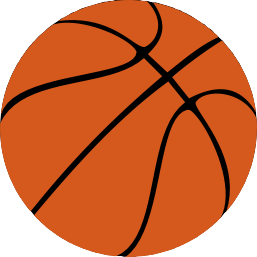 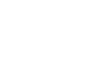 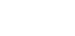 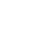 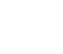 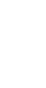 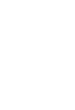 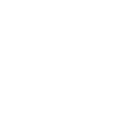 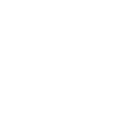 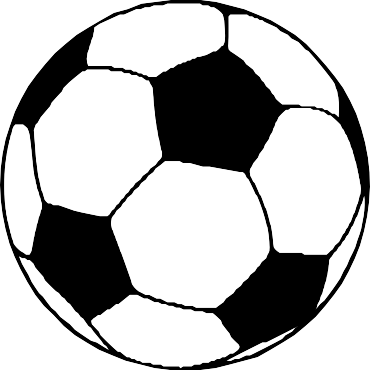 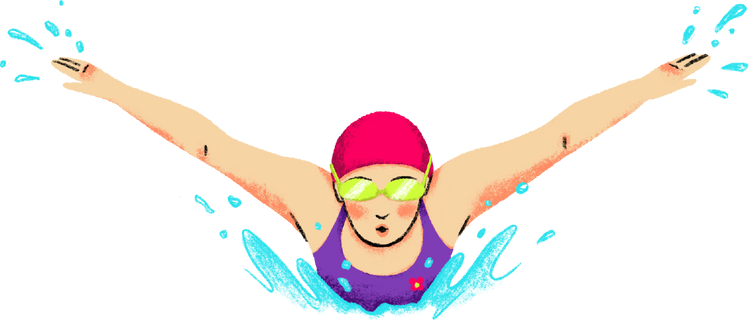 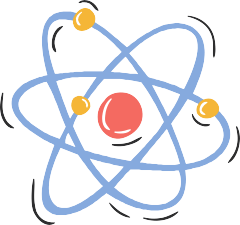 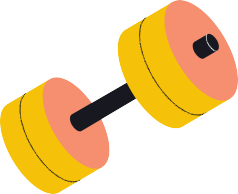 